        ?АРАР                                                                                ПОСТАНОВЛЕНИЕ25 июль 2016 й.                                      № 33                                  25 июля .с.СтаросеменкиноОб утверждении муниципальной программы «Развитие транспортной инфраструктуры в сельском поселении Семенкинский сельсовет муниципального района Белебеевский район Республики Башкортостан на 2016 - 2018 годы»В соответствии с федеральными законами от 06.10.2003 No 131-ФЗ «Об общих принципах организации местного самоуправления в Российской Федерации, от 02.03.2007 No 25-ФЗ «О муниципальной службе в Российской Федерации», руководствуясь Уставом сельского поселения Семенкинский сельсовет муниципального района Белебеевский район Республики Башкортостан, на основании Постановления сельского поселения Семенкинский сельсовет муниципального района Белебеевский район Республики Башкортостан «Об утверждении Порядка разработки, реализации и оценки эффективности муниципальных программ муниципального образования сельского поселения Семенкинский сельсовет муниципального района Белебеевский район Республики Башкортостан» администрация сельского поселения Семенкинский сельсовет муниципального района Белебеевский район Республики Башкортостан ПОСТАНОВЛЯЕТ: 1. Утвердить муниципальную программу «Развитие транспортной инфраструктуры в сельском поселении Семенкинский сельсовет муниципального района Белебеевский район Республики Башкортостан на 2016 - 2018 годы».2. Контроль за исполнением настоящего постановления оставляю за собой.3. Настоящее постановление разместить на официальном сайте администрации сельского поселения Семенкинский  сельсовет муниципального района Белебеевский район Республики Башкортостан.Глава сельского поселения                                                                   А.М.Никитин      Приложение к постановлению Администрации сельского поселения Семенкинский сельсовет муниципального района Белебеевский район Республики Башкортостан от 25 июля . № 33МУНИЦИПАЛЬНАЯ ПРОГРАММА«Развитие транспортной инфраструктуры в сельском поселении Семенкинский сельсовет муниципального района Белебеевский район Республики Башкортостан на 2016 - 2018 годы»Паспорт муниципальной программыОбеспечение безопасных условий движения на дорогах и улично-дорожной сети  в сельском поселении Семенкинский сельсовет муниципального района Белебеевский район Республики Башкортостан 1. Характеристика текущего состояния транспортной системы поселения.Автомобильные дороги являются одним из важнейших элементов транспортной инфраструктуры любого субъекта Российской Федерации, обеспечивая конституционные права граждан на свободу передвижения, а также свободное перемещение товаров и услуг.Состояние автомобильных дорог определяется своевременностью, полнотой и качеством выполнения работ по содержанию, ремонту, капитальному ремонту, реконструкции и напрямую зависит от стабильности финансирования и объемов работ, а также стратегии распределения финансовых ресурсов в условиях их ограниченных объемов.Протяженность муниципальных  дорог в сельском поселении составляет 10,019 км. С щебеночным типом покрытия. Техническое состояние муниципальных автомобильных  дорог  можно расценивать как удовлетворительное,  развитие дорожной сети не соответствует автомобилизации поселения, поэтому мероприятия по ремонту  дорог  направлены на улучшение их транспортно – эксплуатационного состояния, приостановление их разрушения, улучшение социальных условий населенияЗначительное внимание в транспортной системе поселения необходимо уделять развитию дорожного хозяйства и обеспечению безопасности дорожного движения.С увеличением уровня автомобилизации и включением все большего числа граждан в дорожное движение возрастает необходимость  в обеспечении безопасности дорожного движения, сохранении жизни и здоровья участников дорожного движения. Администрация сельского поселения Семенкинский сельсовет муниципального района Белебеевский район Республики Башкортостан осуществляет полномочия в области использования автомобильных дорог и осуществления дорожной деятельности в соответствии с законодательством Российской Федерации, по Соглашению от 26 декабря 2014 года, утвержденным Решением Совета № 444 от 26 декабря 2014 года. Администрация сельского поселения Семенкинский сельсовет муниципального района Белебеевский район Республики Башкортостан при разработке Программы основывалась на:  -Федеральный закон от 06.10.2003 года №131-Ф3 «Об общих принципах организации местного самоуправления в РФ»;                                                         -Устав  сельского поселения Семенкинский сельсовет муниципального района Белебеевский район Республики Башкортостан;- Постановление Правительства Российской Федерации от 25 декабря 2015 года № 1440 « Об утверждении требований к программам комплексного развитии транспортной инфраструктуры поселения, городских округов»;- Постановление сельского поселения Семенкинский сельсовет муниципального района Белебеевский район Республики Башкортостан «Об утверждении Порядка разработки, реализации и оценки эффективности муниципальных программ муниципального образования сельского поселения Семенкинский сельсовет муниципального района Белебеевский район Республики Башкортостан».2. Основные цели и задачи Программы.Политика поселения в сфере транспорта направлена на создание условий для решения обеспечения повышения качества жизни населения, путем обеспечения создания качественной автодорожной сети, повышение безопасности населения в части повышения безопасности дорожного движения и снижения дорожно-транспортного травматизма.С учетом комплексной оценки текущего состояния транспортной системы определены цели и задачи Программы.Цель 1 - Развитие сети автодорог общего пользования местного значения сельского поселения Семенкинский сельсовет муниципального района Белебеевский район Республики Башкортостан. Достижение данной цели обеспечивается путем решения задач по развитию и содержанию автомобильных дорог общего пользования.Цель 2 - Обеспечение безопасных условий движения на дорогах и улично-дорожной сети  сельского поселения Семенкинский сельсовет муниципального района Белебеевский район Республики Башкортостан.Цель по повышению доступности транспортных услуг для населения обеспечивается решением задач по обеспечению безопасности дорожного движения, дорожных условий на автомобильных дорогах муниципального значения, а также формированию безопасного поведения участников дорожного движения и предупреждению дорожно-транспортного травматизма.3. Мероприятия по развитию системы транспортной инфраструктуры и дорожного хозяйства, целевые индикаторы3.1. Общие положения1. Основными факторами, определяющими направления разработки Программы, является- состояние существующей системы транспортной инфраструктуры.2. Мероприятия разрабатывались исходя из целевых индикаторов, представляющих собой доступные наблюдению и измерению характеристики состояния и развития системы транспортной инфраструктуры.3. Разработанные программные мероприятия систематизированы по степени их актуальности.4. Список мероприятий на конкретном объекте детализируется после разработки проектно-сметной документации.5. Стоимость мероприятий определена ориентировочно основываясь на стоимости уже проведенных аналогичных мероприятий.6. Источниками финансирования мероприятий Программы являются бюджет   сельского поселения, а также внебюджетные источники. Объемы финансирования мероприятий из регионального бюджета определяются после принятия республиканских программ и подлежат уточнению после формирования республиканского бюджета на соответствующий финансовый год с учетом результатов реализации мероприятий в предыдущем финансовом году.Перечень программных мероприятий приведен в приложении № 1 к Программе.3.2. Система дорожной деятельностиОсновные целевые индикаторы реализации мероприятий Программы:1. Содержание дорог в требуемом техническом состоянии;2. Обеспечение безопасности дорожного движения.3. Механизм реализации Программы и контроль за ходом ее выполнения
Реализация Программы осуществляется Администрацией   сельского поселения. Для решения задач Программы предполагается использовать средства местного бюджета, собственные средства хозяйствующих субъектов. В рамках реализации данной Программы в соответствии со стратегическими приоритетами развития   сельского поселения, генеральным планом, основными направлениями сохранения и развития инженерной инфраструктуры будет осуществляться мониторинг проведенных мероприятий и на основе этого осуществляться корректировка мероприятий Программы.Исполнителями Программы являются администрация   сельского поселения.Контроль за реализацией Программы осуществляет Администрация   сельского поселения и Совет депутатов сельского поселения.Изменения в Программе и сроки ее реализации, а также объемы финансирования из местного бюджета могут быть пересмотрены Администрацией поселения по ее инициативе или по предложению организаций в части изменения сроков реализации и мероприятий Программы.4. Обоснование ресурсного обеспечения  программы5.Механизм реализации  программыОрганизацию управления за ходом реализации Программы и контроль осуществляет – администрация сельского поселения Семенкинский сельсовет муниципального района Белебеевский район Республики Башкортостан. 6.Оценка эффективности  программы, рисков ее реализации.Программа представляет собой систему взаимоувязанных по задачам, срокам осуществления и ресурсам мероприятий, обеспечивающих в рамках реализации   функций достижения приоритетов и целей   в сфере развития транспортной системы. Эффективность реализации Программы зависит от результатов, полученных в сфере деятельности транспорта и вне него.К числу социально-экономических последствий развития сети внутрипоселковых дорог относятся:повышение уровня и улучшение социальных условий жизни населения;снижение негативного влияния дорожно-транспортного комплекса на окружающую среду.Экономическая эффективность от реализации программы ожидается в виде:- улучшения социальных условий жизни населения;- приведение дорог местного значения и улично-дорожной сети в состояние, обеспечивающее внешнее благоустройство муниципального образования;- повышение безопасности дорожного движения и снижение аварийности на дорогах муниципального образования. Реализация Программы сопряжена с рядом экономических, социальных, финансовых и иных рисков, которые могут привести к несвоевременному или неполному решению задач программы, нерациональному использованию ресурсов, другим негативным последствиям. К таким рискам следует отнести:- сокращение бюджетного финансирования, которое прямо влияет на возможность; - реализации стратегически и социально важных   проектов и видов деятельности;- несвоевременное принятие нормативных правовых актов, которые будут;- сдерживать реализацию проектов развития транспортной инфраструктуры;  - неактуальность планирования и запаздывание согласования  Программы;- несбалансированное распределение финансовых средств по мероприятиям Программы в соответствии с ожидаемыми конечными результатами.Указанные меры конкретизируются по основным мероприятиям Программы с учетом их особенностей.Управляющий делами Администрации сельского поселения                                                  О.А. Борисова Приложение к программеПеречень програмных мероприятийУправляющий делами Администрации сельского поселения                                                  О.А. Борисова БАШ?ОРТОСТАН РЕСПУБЛИКА№ЫБ»Л»Б»Й РАЙОНЫ МУНИЦИПАЛЬ РАЙОНЫНЫ*  СЕМЕНКИН АУЫЛ СОВЕТЫАУЫЛ БИЛ»М»№Е ХАКИМИ»ТЕ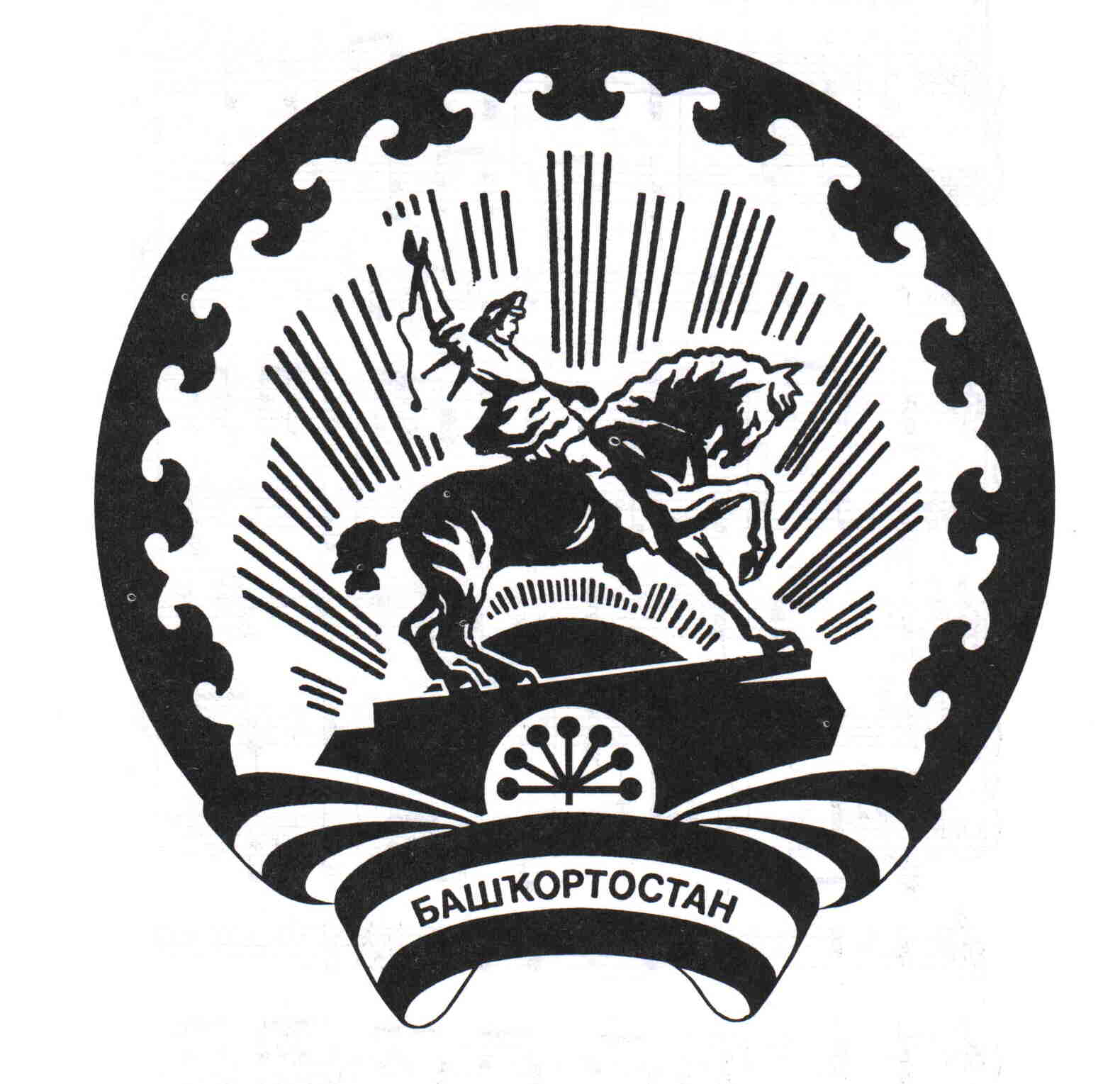 АДМИНИСТРАЦИЯ СЕЛЬСКОГО ПОСЕЛЕНИЯСЕМЕНКИНСКИЙ СЕЛЬСОВЕТМУНИЦИПАЛЬНОГО РАЙОНА БЕЛЕБЕЕВСКИЙРАЙОН РЕСПУБЛИКИ БАШКОРТОСТАНЦели Программы 1. Обеспечение безопасных условий движения на дорогах и улично-дорожной сети в сельском поселении Семенкинский сельсовет муниципального района Белебеевский район Республики Башкортостан. 2. Развитие современной и эффективной транспортной инфраструктуры.Задачи Программы1.Развитие сети автодорог в поселении2. Повышение безопасности дорожного движения и снижение дорожно-транспортного травматизма.Важнейшие целевые показатели (индикаторы) реализации программы- Обеспечение условий по  повышения безопасности дорожного движения. - Доля улучшенных условий дорожного движения, влияющих на уровень безопасности.- Повышение правового сознания и предупреждения опасного поведения среди населения, в том числе среди несовершеннолетних.- Доля протяженности автомобильных дорог общего пользования местного значения, не отвечающих нормативным требованиям.- Доля развития сети автомобильных дорог поселения обеспеченных комплексом мероприятий по реконструкции, капитальному ремонту, ремонту и содержанию автодорог местного значения.Заказчики Программы Администрация сельского поселения Семенкинский сельсовет муниципального района Белебеевский район Республики Башкортостан.Заказчик-координатор ПрограммыАдминистрация сельского поселения Семенкинский сельсовет муниципального района Белебеевский район Республики Башкортостан.Сроки и этапы реализации Программы2016 - 2018 годФинансовое обеспечение Программы        Источники финансирования:- средства местного бюджета. Ожидаемые конечные
результаты реализации 
Программы1. Поддержание внутри поселковых дорог и искусственных сооружений на них на уровне, соответствующем категории дороги, путем содержания 100 процентов дорог и сооружений на них.2. Обеспечение бесперебойного, круглогодичного безопасного движения автотранспорта по сети дорог в поселении.Источник Всего Срок исполнения Срок исполнения Срок исполнения Источник Всего 2016 год2017 год2018 годМестный  бюджет 430 000110 000150 000170 000Республиканский, федеральный бюджеты900 000300 000300 000300 000№п/пНаименование мероприятияЦели реализации мероприятийЦели реализации мероприятийИсточники финансированиягодыгодыгоды№п/пНаименование мероприятияЦели реализации мероприятийЦели реализации мероприятийИсточники финансирования2016201720181Приобретение материалов, ремонт дорогПриобретение материалов, ремонт дорогУлучшение транспортной инфраструктуры,Республиканский бюджет300 000300 000300 0001Приобретение материалов, ремонт дорогПриобретение материалов, ремонт дорогУлучшение транспортной инфраструктуры,бюджет поселения110 000150 000170 0002Разработка проектно-сметной документацииРазработка проектно-сметной документацииПодготовка исходной документацииРеспубликанский бюджет2Разработка проектно-сметной документацииРазработка проектно-сметной документацииПодготовка исходной документациибюджет поселения1 0001 0001 0003Обеспечение безопасности, организации  дорожного движенияОбеспечение безопасности, организации  дорожного движенияПовышение безопасности дорожного движенияРеспубликанский бюджет3Обеспечение безопасности, организации  дорожного движенияОбеспечение безопасности, организации  дорожного движенияПовышение безопасности дорожного движениябюджет поселенияРеспубликанский бюджетРеспубликанский бюджетРеспубликанский бюджетРеспубликанский бюджет300 000300 000300 000Бюджет поселенияБюджет поселенияБюджет поселенияБюджет поселения111 000151 000171 000ВсегоВсегоВсегоВсего 411 000451 000471 000